EDITAL DE RETIFICAÇÃO No 3/2021 CECA/UFAL, RETIFICA O EDITAL No 01/2020 CECA/UFALCONCURSO PARA SELEÇÃO DE PROPOSTA DE PROJETO DE IDENTIDADE VISUAL PARA O CAMPUS DE ENGENHARIAS E CIÊNCIAS AGRÁRIAS – CECAANEXO I – FICHA DE INSCRIÇÃOOs Anexos estão disponíveis em: https://ceca.ufal.br/(Preencher com caneta esferográfica de tinta azul)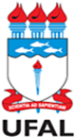 UNIVERSIDADE FEDERAL DE ALAGOAS - UFALCAMPUS DE ENGENHARIAS E CIÊNCIAS AGRÁRIAS – CECACampo I – Tipo de inscrição: (preencher com caneta esferográfica azul)Campo I – Tipo de inscrição: (preencher com caneta esferográfica azul)Campo I – Tipo de inscrição: (preencher com caneta esferográfica azul)Campo I – Tipo de inscrição: (preencher com caneta esferográfica azul)(     ) Inscrição INDIVIDUAL(     ) Inscrição COLETIVA – até 5 participantes.(     ) Inscrição INDIVIDUAL(     ) Inscrição COLETIVA – até 5 participantes.(     ) Inscrição INDIVIDUAL(     ) Inscrição COLETIVA – até 5 participantes.(     ) Inscrição INDIVIDUAL(     ) Inscrição COLETIVA – até 5 participantes.Campo II- Identificação de proponente(s):Campo II- Identificação de proponente(s):Campo II- Identificação de proponente(s):Campo II- Identificação de proponente(s):Nome Completo:Nome Completo:RG:RG:Assinatura:Assinatura:CPF:CPF:Nome Completo:Nome Completo:RG:RG:Assinatura:Assinatura:CPF:CPF:Nome Completo:Nome Completo:RG:RG:Assinatura:Assinatura:CPF:CPF:Nome Completo:Nome Completo:RG:RG:Assinatura:Assinatura:CPF:CPF:Nome Completo:Nome Completo:RG:RG:Assinatura:Assinatura:CPF:CPF:Campo III - Declaração de veracidade de informação prestada, de autoria da proposta e de cessão de direitos autorais:Campo III - Declaração de veracidade de informação prestada, de autoria da proposta e de cessão de direitos autorais:Campo III - Declaração de veracidade de informação prestada, de autoria da proposta e de cessão de direitos autorais:Campo III - Declaração de veracidade de informação prestada, de autoria da proposta e de cessão de direitos autorais:Declaro que Eu, ora CEDENTE, para fins de direito sob as penas da lei, que as informações prestadas e documentos apresentados para fins de participação no presente concurso são verdadeiros e autênticos, que estou ciente através desse documento que a falsidade dessa declaração configura crime previsto no Código Penal Brasileiro, declaro ainda que sou maior de dezoito (18) anos, declaro que se menor de dezoito anos, anexarei à presente solicitação de inscrição, a autorização de pessoa maior de idade responsável legal por mim, declaro ser autor(a) da presente proposta de identidade visual e que a obra não transgrede direitos autorais nem direitos de propriedade intelectual de terceiros, declaro não estar submetendo trabalho que contenha qualquer plágio de trabalhos de terceiros, declaro ainda ceder e transferir todos os direitos autorais relativos à proposta de projeto de identidade visual ora submetida a Universidade Federal de Alagoas - Campus CECA, ora CESSIONÁRIA, cedendo a imagem para que a CESSIONÁRIA faça uso da forma que lhe aprouver, podendo submeter a proposta original à alterações e adequações técnicas que atendam aos objetivos da instituição quando da abertura do presente concurso. Nada mais havendo a declarar, firmo a presente: Assinatura(s): a não inclusão da(s) assinatura(s) implicará desclassificação da proposta.Declaro que Eu, ora CEDENTE, para fins de direito sob as penas da lei, que as informações prestadas e documentos apresentados para fins de participação no presente concurso são verdadeiros e autênticos, que estou ciente através desse documento que a falsidade dessa declaração configura crime previsto no Código Penal Brasileiro, declaro ainda que sou maior de dezoito (18) anos, declaro que se menor de dezoito anos, anexarei à presente solicitação de inscrição, a autorização de pessoa maior de idade responsável legal por mim, declaro ser autor(a) da presente proposta de identidade visual e que a obra não transgrede direitos autorais nem direitos de propriedade intelectual de terceiros, declaro não estar submetendo trabalho que contenha qualquer plágio de trabalhos de terceiros, declaro ainda ceder e transferir todos os direitos autorais relativos à proposta de projeto de identidade visual ora submetida a Universidade Federal de Alagoas - Campus CECA, ora CESSIONÁRIA, cedendo a imagem para que a CESSIONÁRIA faça uso da forma que lhe aprouver, podendo submeter a proposta original à alterações e adequações técnicas que atendam aos objetivos da instituição quando da abertura do presente concurso. Nada mais havendo a declarar, firmo a presente: Assinatura(s): a não inclusão da(s) assinatura(s) implicará desclassificação da proposta.Declaro que Eu, ora CEDENTE, para fins de direito sob as penas da lei, que as informações prestadas e documentos apresentados para fins de participação no presente concurso são verdadeiros e autênticos, que estou ciente através desse documento que a falsidade dessa declaração configura crime previsto no Código Penal Brasileiro, declaro ainda que sou maior de dezoito (18) anos, declaro que se menor de dezoito anos, anexarei à presente solicitação de inscrição, a autorização de pessoa maior de idade responsável legal por mim, declaro ser autor(a) da presente proposta de identidade visual e que a obra não transgrede direitos autorais nem direitos de propriedade intelectual de terceiros, declaro não estar submetendo trabalho que contenha qualquer plágio de trabalhos de terceiros, declaro ainda ceder e transferir todos os direitos autorais relativos à proposta de projeto de identidade visual ora submetida a Universidade Federal de Alagoas - Campus CECA, ora CESSIONÁRIA, cedendo a imagem para que a CESSIONÁRIA faça uso da forma que lhe aprouver, podendo submeter a proposta original à alterações e adequações técnicas que atendam aos objetivos da instituição quando da abertura do presente concurso. Nada mais havendo a declarar, firmo a presente: Assinatura(s): a não inclusão da(s) assinatura(s) implicará desclassificação da proposta.Declaro que Eu, ora CEDENTE, para fins de direito sob as penas da lei, que as informações prestadas e documentos apresentados para fins de participação no presente concurso são verdadeiros e autênticos, que estou ciente através desse documento que a falsidade dessa declaração configura crime previsto no Código Penal Brasileiro, declaro ainda que sou maior de dezoito (18) anos, declaro que se menor de dezoito anos, anexarei à presente solicitação de inscrição, a autorização de pessoa maior de idade responsável legal por mim, declaro ser autor(a) da presente proposta de identidade visual e que a obra não transgrede direitos autorais nem direitos de propriedade intelectual de terceiros, declaro não estar submetendo trabalho que contenha qualquer plágio de trabalhos de terceiros, declaro ainda ceder e transferir todos os direitos autorais relativos à proposta de projeto de identidade visual ora submetida a Universidade Federal de Alagoas - Campus CECA, ora CESSIONÁRIA, cedendo a imagem para que a CESSIONÁRIA faça uso da forma que lhe aprouver, podendo submeter a proposta original à alterações e adequações técnicas que atendam aos objetivos da instituição quando da abertura do presente concurso. Nada mais havendo a declarar, firmo a presente: Assinatura(s): a não inclusão da(s) assinatura(s) implicará desclassificação da proposta.Assinatura: Assinatura: Assinatura: Assinatura: Assinatura: Assinatura: Assinatura: Assinatura: Assinatura: Assinatura: Assinatura: Assinatura: Assinatura: Assinatura: Assinatura: Assinatura: Assinatura: Assinatura: Assinatura: Assinatura: Campo IV – Declaração de ciência e autorização dos pais de alunos, menores de dezoito (18) anos; Colar imagem-cópia de RG de pai, mãe ou outro responsável legal;Campo IV – Declaração de ciência e autorização dos pais de alunos, menores de dezoito (18) anos; Colar imagem-cópia de RG de pai, mãe ou outro responsável legal;Campo IV – Declaração de ciência e autorização dos pais de alunos, menores de dezoito (18) anos; Colar imagem-cópia de RG de pai, mãe ou outro responsável legal;Campo IV – Declaração de ciência e autorização dos pais de alunos, menores de dezoito (18) anos; Colar imagem-cópia de RG de pai, mãe ou outro responsável legal;Eu, RG__________________SSP______RG__________________SSP______e CPF _________________-____Eu, RG__________________SSP______RG__________________SSP______e CPF _________________-____Eu,RG__________________SSP______RG__________________SSP______e CPF _________________-____Eu, RG__________________SSP______RG__________________SSP______e CPF _________________-____Eu, RG__________________SSP______RG__________________SSP______e CPF _________________-____Declaro para todos os fins que sou responsável legal pelo(a) estudante:_______________________________________________________________________________________________, RG n. _______________________SSP-____ e estou ciente e de acordo com os termos contidos no edital No 3/2021 e autorizo a participação do (a) estudante supra. Anexar (colar) cópia de RG do responsável e da(o) estudante.Obs.: Cópia de RG ou CNH do responsável deve ser enviada separadamente como arquivo anexo no e-mail de inscrição.Declaro para todos os fins que sou responsável legal pelo(a) estudante:_______________________________________________________________________________________________, RG n. _______________________SSP-____ e estou ciente e de acordo com os termos contidos no edital No 3/2021 e autorizo a participação do (a) estudante supra. Anexar (colar) cópia de RG do responsável e da(o) estudante.Obs.: Cópia de RG ou CNH do responsável deve ser enviada separadamente como arquivo anexo no e-mail de inscrição.Declaro para todos os fins que sou responsável legal pelo(a) estudante:_______________________________________________________________________________________________, RG n. _______________________SSP-____ e estou ciente e de acordo com os termos contidos no edital No 3/2021 e autorizo a participação do (a) estudante supra. Anexar (colar) cópia de RG do responsável e da(o) estudante.Obs.: Cópia de RG ou CNH do responsável deve ser enviada separadamente como arquivo anexo no e-mail de inscrição.Declaro para todos os fins que sou responsável legal pelo(a) estudante:_______________________________________________________________________________________________, RG n. _______________________SSP-____ e estou ciente e de acordo com os termos contidos no edital No 3/2021 e autorizo a participação do (a) estudante supra. Anexar (colar) cópia de RG do responsável e da(o) estudante.Obs.: Cópia de RG ou CNH do responsável deve ser enviada separadamente como arquivo anexo no e-mail de inscrição.ATENÇÃO: área destinada à Coordenação da Comissão Organizadora do Concurso – não preencher.PROPOSTA NO: ____________.Numeração da proposta conforme “ordem de chegada” das inscrições por data e horário de envio.Recebida em  ___/___/___ às ____h___min.ATENÇÃO: área destinada à Coordenação da Comissão Organizadora do Concurso – não preencher.PROPOSTA NO: ____________.Numeração da proposta conforme “ordem de chegada” das inscrições por data e horário de envio.Recebida em  ___/___/___ às ____h___min.ATENÇÃO: área destinada à Coordenação da Comissão Organizadora do Concurso – não preencher.PROPOSTA NO: ____________.Numeração da proposta conforme “ordem de chegada” das inscrições por data e horário de envio.Recebida em  ___/___/___ às ____h___min.ATENÇÃO: área destinada à Coordenação da Comissão Organizadora do Concurso – não preencher.PROPOSTA NO: ____________.Numeração da proposta conforme “ordem de chegada” das inscrições por data e horário de envio.Recebida em  ___/___/___ às ____h___min.